別紙申込先熊本県産業技術センター（担当：松枝・道野）・熊本県産業技術振興協会（川部）　熊本市東区東町3丁目11番38号申込サイト: https://www.kumamoto-iri.jp/etc/lecture-20220311001.htmlE-mail: lecture-20220311@kumamoto-iri.jp 　　TEL: 096-368-2101　 FAX: 096-369-1938令和3年度（2021年度）　技術講演会半導体製造ビジネスの基礎と関連装置産業の市場動向参加申込書貴社名：											所在地：											ご担当者名：				所属・役職：					TEL：					 FAX：						E-mail：											※入力していただいた個人情報は、セミナー以外の目的では使用いたしません。コロナ感染拡大の場合、中止・延期の場合は電話にてご連絡いたしますので、必ず電話番号を記載してください。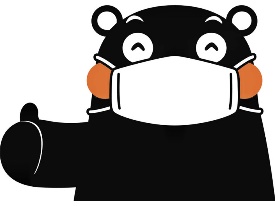 所属及び役職参加者氏名